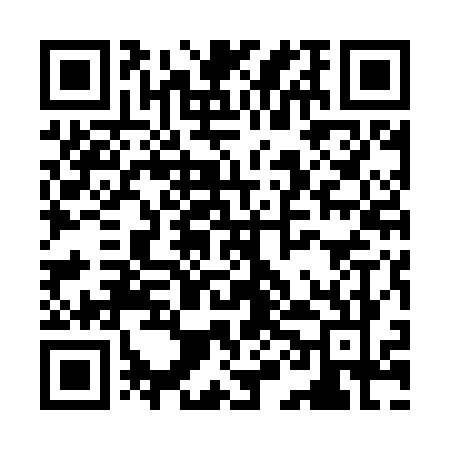 Prayer times for Trunkelsberg, GermanyWed 1 May 2024 - Fri 31 May 2024High Latitude Method: Angle Based RulePrayer Calculation Method: Muslim World LeagueAsar Calculation Method: ShafiPrayer times provided by https://www.salahtimes.comDateDayFajrSunriseDhuhrAsrMaghribIsha1Wed3:516:001:165:168:3310:342Thu3:485:591:165:168:3410:363Fri3:465:571:165:178:3610:384Sat3:435:561:165:178:3710:415Sun3:405:541:165:188:3810:436Mon3:385:521:165:188:4010:457Tue3:355:511:165:198:4110:488Wed3:325:491:165:198:4210:509Thu3:305:481:165:208:4410:5210Fri3:275:471:165:208:4510:5511Sat3:245:451:165:218:4610:5712Sun3:225:441:155:218:4811:0013Mon3:195:431:155:228:4911:0214Tue3:165:411:155:228:5011:0515Wed3:145:401:165:238:5211:0716Thu3:115:391:165:238:5311:1017Fri3:085:371:165:248:5411:1218Sat3:065:361:165:248:5611:1419Sun3:035:351:165:258:5711:1720Mon3:005:341:165:258:5811:1921Tue2:595:331:165:268:5911:2222Wed2:585:321:165:269:0011:2423Thu2:585:311:165:269:0111:2624Fri2:585:301:165:279:0311:2625Sat2:575:291:165:279:0411:2726Sun2:575:281:165:289:0511:2727Mon2:575:271:165:289:0611:2828Tue2:575:261:165:299:0711:2829Wed2:565:261:175:299:0811:2930Thu2:565:251:175:299:0911:3031Fri2:565:241:175:309:1011:30